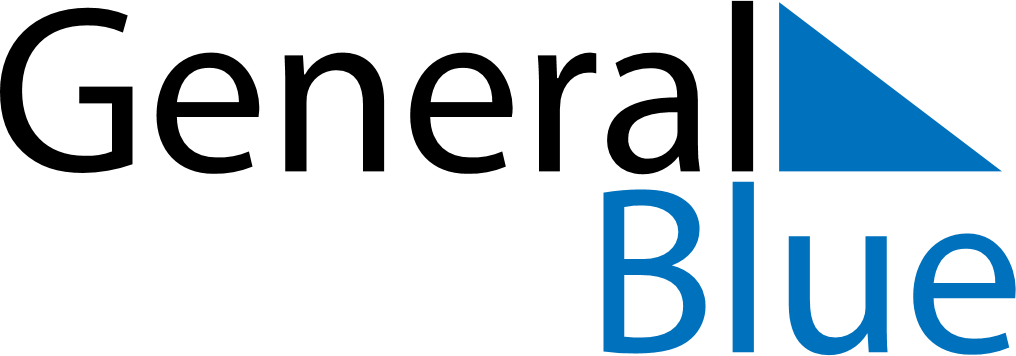 June 2026June 2026June 2026June 2026Cocos IslandsCocos IslandsCocos IslandsSundayMondayTuesdayWednesdayThursdayFridayFridaySaturday123455678910111212131415161718191920Islamic New Year2122232425262627282930